Cukrárska výrobaOdborný výcvikDV : január 2022Menej trvanlivé náplne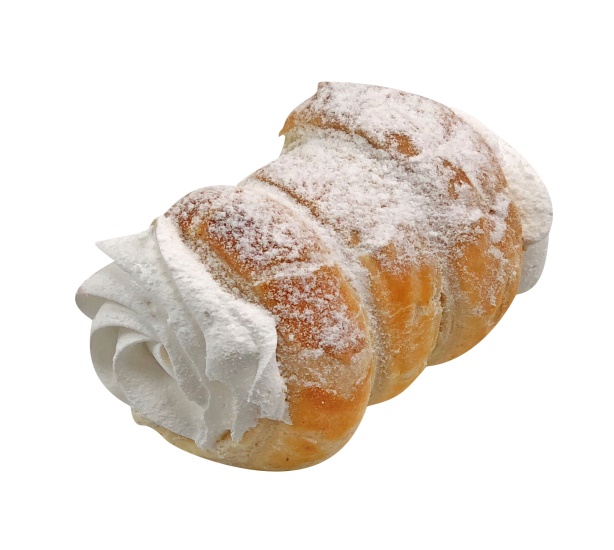 Patria sem :základný žĺtkový krémžĺtkový krém maslovýmaslový krém základnýmaslový fondánový krémľahký krémbielkový krémbielkový krém ovocnýBielkový krém: je ľahká náplň bielej farby, výrazne sladkej chuti a vône.Suroviny: kryštálový cukor, vaječné bielka, voda, vanilkový cukor.Čerstvé vaječné bielka sa za postupného pridávania 1/3  kryštálového cukru ušľahajú na tuhý sneh. Zo zvyšného cukru a vody sa uvarí cukrový rozvar. Rozvar sa za stáleho šľahania pomaly nalieva do  ušľahaného bielkového snehu. Pridá sa vanilkový cukor a krém sa došľahá. Krém sa môže prichutiť,  alebo prifarbiť potravinárskym farbivom.Ľahký krém : vyrába sa v dvoch chutiach, kávovej a čokoládovej. Ľahko sa rozotiera.Suroviny: kryštálový cukor, maslo, vajcia, žĺtka,  káva, stužený pokrmový tuk, Cukor s vajcami a žĺtkami sa vyšľahá. Do vyšľahanej hmoty sa postupne pridáva mierne zohriate maslo a SPT. Do vyšľahaného krému sa pridá chuťová prísada (káva, CKP...). 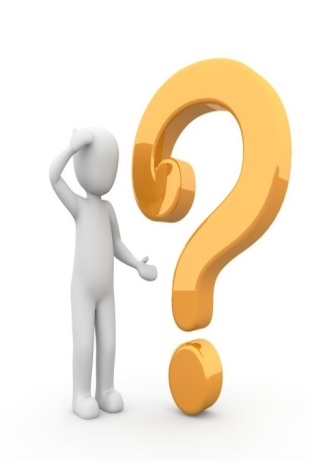 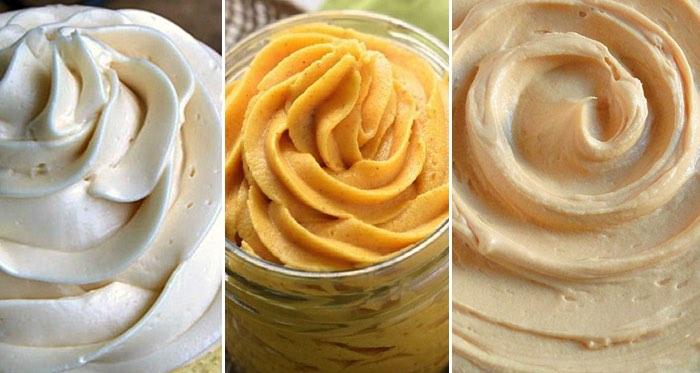 OtázkyVymenuj menej trvanlivé náplne.Charakterizuj bielkovú náplň.Charakterizuj ľahký krém.